Třída Muchomůrky – téma týdenních plánů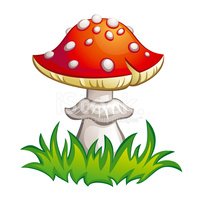 Lidské tělo 
Muchomůrka objevuje pohádkovou říšiMuchomůrka má své kamarády v jiných zemích
Muchomůrka poznává jaroMuchomůrka a kamarád dinosaurus